02-461 АФХ-66 автомобиль-фургон хлебный для перевозки хлебобулочных изделий в плохих дорожных условиях на шасси ГАЗ-66-11 4х4, полезная нагрузка 1.473 тн, сухой вес 3.86 тн, полный вес 5.735 тн, ЗМЗ-66-06 120 лс, 90 км/час, г. Брянск 1975/85-96 г.
 
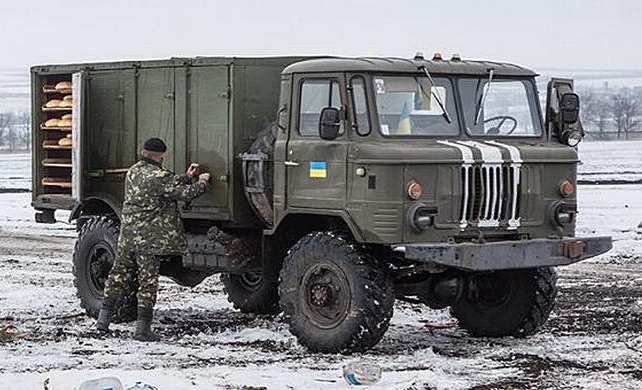  Войсковой автомобиль-фургон, теплоизолированный, с низкопрофильным кузовом для перевозки хлеба и хлебобулочных изделий в плохих дорожных условиях.
Принят на вооружение в 1976 г. Производился военным заводом № 111 г. Брянск с 1975 г и монтировался на шасси ГАЗ-66-01 или 66-11. По общей конструкции был идентичен фургонам на шасси ГАЗ-53А. С правой стороны фургона четыре одностворчатые двери с внешними запорными механизмами. Вентиляция кузова осуществляется через вентиляционные люки, расположенные в передней и задней стенках кузова. 
 
                                                Техническая характеристика:
База монтажа                                                                 ГАЗ-66-01/ГАЗ-66-11
Полезная нагрузка (кг)                                                              1 473
Погрузочная высота (мм):
                Максимальная                                                             2 005
                Минимальная                                                              1 180
Конструкция кузова: смешанная (каркас деревянный, обшивка металлическая)
Габаритные размеры кузова (мм): Длинна 3 445, Ширина 2 150, Высота 1 592
Масса кузова (кг):
                Без лотков                        812
                С лотками                      1 060
Лотки: Количество 92, Материал сосна, Общая масса лотков (кг) 248
Габаритные размеры фургона (мм): Длинна 5 695, Ширина 2 250, Высота 2 440
Масса сухая (кг)                             3 860Автомобиль ГАЗ-66-11 4x4.1 Выпускается Горьковским автозаводом с 1985 г. Кузов - металлическая платформа армейского тина с откидным задним бортом, продольными откидными сиденьями, боковыми и передней съемными решетками,- предусмотрена установка дуг и тента. Кабина - двухместная, расположена над двигателем, откидывается вперед, оборудована местами крепления ремней безопасности и спальным местом. Сиденье водителя регулируется по длине и углу наклона спинки. Ранее выпускался автомобиль ГАЗ-66-01 (1964-1985 гг.). Основной прицеп - ГКБ-8302 (армейский).Модификации автомобиля:-	ГАЗ-66-12 - с лебедкой: ГАЗ-66-14 - с экранированным электрооборудованием;-	ГАЗ-66-15 - с экранированным электрооборудованием и лебедкой; экспортные: ГАЗ-66-81 для стран с умеренным климатом; ГАЗ-66-61 для стран с тропическим климатом;- шасси ГАЗ-66-11 для специализированных автомобилей.Грузоподъемность, кг	 2000Снаряженная масса (без лебедки), кг 			 3440В том числе:на переднюю ось 	 2125на заднюю ось		 1315Полная масса (с дополнительным снаряжением), кг	 5770В том числе:на переднюю ось 	"2715на заднюю ось	 3055Допустимая масса прицепа, кг	 2000Макс, скорость автомобиля, км/ч	 90То же, автопоезда 	 80Минимальная устойчивая скорость, км/ч	 3Время разгона автомобиля до 60 км/ч, с	 30Макс. преодолеваемый подъем автомобилем, град 	 31То же, автопоездом	 20Тормозной путь автомобиля с 50 км/ч, м 	 25То же, автопоезда 	 26,5Контрольный расход топлива автомобиля при скорости 60 км/ч,л/100 км	,	 20Выбег автомобиля с 50 км/ч, м	 500Глубина преодолеваемого брода с твердым дном при номинальномдавлении воздуха в шинах, 	 1,0Радиус поворота, м:по внешнему колесу	 9,5габаритный 	 10,0 Двигатель. Мод. ЗМЗ-66-06, оборудованный компрессором для подкачки шин и привода тормозов прицепа. Тип - 4-тактный, карбюраторный, бензиновый.Число и расположение цилиндров - 8, V-образное.Диаметр цилиндров, мм - 92. Ход поршня, мм - 80. Рабочий объем, л - 4,25.Степень сжатия - 7,6.Номинальная мощность (с ограничителем) при 3200 об/мин., кВт (л. с.) - 92 (120/125).Максимальный крутящий момент при 2000-2500 об/мин., даН*м (кгс*м) - 294 (30).Порядок работы цилиндров - 1-5-4-2-6-3-7-8.Направление вращения коленчатого вала - Правое.Подогрев рабочей смеси - Жидкостной.Система смазки - Комбинированная.Охлаждение - Жидкостное, принудительное, с центробежным насосом. В системе охлаждения имеется термостат.Карбюратор - К-135, двухкамерный, балансированный, с падающим потоком.Ограничитель частоты вращения - Пневмоцентробежного типа. Трансмиссия. Раздаточная коробка - двухступенчатая, передаточные числа: 1-1,982; И-1,0, управление раздаточной коробкой - двумя рычагами. Отбор мощности от раздаточной коробки - до 29,4 кВт (40 л.с.). Карданная передача состоит из трех карданных валов. Главная передача ведущих мостов '- гипоидная, передаточное число - 6,83, дифференциал - кулачкового типа. Поворотные кулаки имеют шарниры равных угловых скоростей. Колеса и шины. Колеса -дисковые 8.00СУ-18 с разъемным ободом. Крепление на 6 шпильках. Шины - с регулируемым давлением воздуха 12,00-18 (320-457), мод. К-70. Номинальное давление воздуха в шинах передних и задних колес - 2,8 кгс/см2, минимальное - 0,5 кгс/см2. Число колес 4+1. Подвеска. Зависимая: передняя и задняя на полуэллиптических рессорах с амортизаторами, концы коренных листов установлены в резиновых подушках опорных кронштейнов. Тормоза. Рабочая тормозная система - с барабанными механизмами (диаметр 380 мм, ширина накладок - 80 мм), двухконтурным гидравлическим приводом (раздельным по осям) с гидровакуумным усилителем в каждом контуре, оборудована двухпроводным пневмовыводом для тормозов прицепа. Стояночный тормоз - трансмиссионный, барабанный (диаметр 220 мм, ширина накладок 60 мм), установлен на раздаточной коробке, привод  - механический. Запасной тормоз - каждый контур рабочей тормозной системы. Рулевое управление. Рулевой механизм - глобоидальный червяк с трехгребневым роликом, передаточное число - 21,3. Имеется разнесенный гидравлический усилитель. Электрооборудование. Напряжение 12 В, ак.батарея 6СТ-75ЭМ, 6СТ-75ЭР, 6СТ-75ТМ или 6СТ-75ТР, генератор Г287, регулятор напряжения РР132А, стартер СТ230-А1, коммутатор зажигания 13.3734-01, добавочный резистор - 14.3729, аварийный вибратор 5 1.374 7,